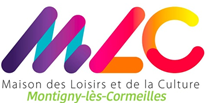 A Montigny-lès-Cormeilles, Le 11 septembre 2023Objet : convocation à l’Assemblée GénéraleMadame, Monsieur, Le Conseil d’Administration a le plaisir de vous inviter à participer à l’Assemblée Générale qui se tiendra le : Mardi 26 septembre 2023à 19 heures 30Espace Nelson Mandela Avenue Aristide Maillol (devant le laboratoire)95370 Montigny-Lès-CormeillesOrdre du jour : Approbation du C.R. de l’A.G du 4 novembre 2021Vote du rapport moral pour l’année 2021 et 2022Lecture du rapport d’activité pour l’année 2021 et 2022Vote du rapport financier 2021Vote du rapport financier 2022 Validation du montant de l’adhésion pour la saison 2023-2024Renouvellement des membres du Conseil d’Administration pour la saison 2023-2024 Si vous souhaitez prendre une part plus active à la vie de votre association, rejoignez l’équipe des responsables du Conseil d’Administration. Pour cela, il vous suffit d’être adhérent depuis au moins 6 mois (art.13 des statuts) soit depuis le 25 mars 2023, et de faire parvenir votre candidature motivée par courrier au Président de la MLC, 2 square Alfred de Vigny au plus tard le 21 septembre 2023 avant le jour de l’Assemblée générale.Les professions de foi seront  lues lors de l’Assemblée générale (art. 11 des statuts). Les membres du Conseil d’Administration doivent avoir l’âge requis par la législation en vigueur (16 ans). En cas d’empêchement, vous pouvez vous faire représenter par un adhérent de votre choix à l’aide du pouvoir. Attention, un adhérent présent ne peut prendre que 2 pouvoirs par adhérent présent (art.12 des statuts). Les documents seront consultables la semaine du 18 au 22 septembre le mardi de 14 h à 19 h, le jeudi de 14h à 22 h. Le jour même, ils seront projetés. Nous espérons vivement votre présence lors de cette assemblée annuelle car pour obtenir le quorum, nous devons atteindre les 1/10 du nombre total des adhérents présents ou représentés à la date de l’assemblée.La soirée se clôturera autour d’un apéritif Bien amicalement, Le Président, Patrick PARISOT ASSEMBLEE GENERALE DE LA M.L.C.POUVOIRJe soussigné Nom ……………………………………Prénom…………….………… Adresse……………………………………………………………………………………………………………………………..…………………Donne pouvoir à un adhérent de la MLC Nom………………………………………………………… Prénom Adresse…………………………………………………………………………………………………………………………………………………Pour me représenter et voter en mon nom à l’Assemblée Générale de la M.L.C de Montigny-lès- Cormeilles du mardi 26 septembre 2023 à 19h30Fait le : …………………………………. A : …………………………………….Signature (précédée de la mention « BON POUR POUVOIR »)